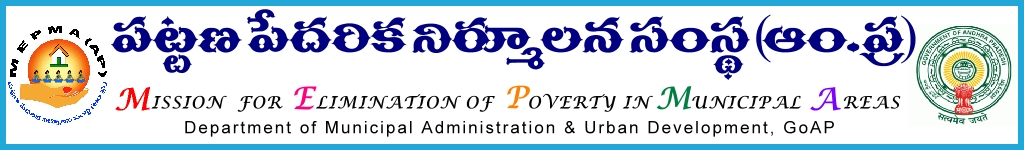                    From						                 To     Sri Solomon Arokiaraj, I.A.S.,                                   All Project Directors ,     Mission Director, MEPMA                                	       MEPMA.     Hyderabad.    Govt.of AP, Hyderabad.                      The  PD  GVMC,VMCSir,                                                  Lr Roc. No. 956/C/2015 - dated 14.9.2015.Sub:-  MEPMA –  Three days training program on Generic Medical Stores  on September  114h to 27th 20015 at TTDCs Regional level (Visakapatnam,Vijaywada,Tirupathi,Kurnool) – Deputing Staff members  from AP,MEPMA  – orders – issued  Regd.* * *          It is to submit that,  SERP has proposed to conduct three days training program on Generic Medical Stores.  During this three days two days will be detailed session on pharmacy subject ABOUT management  and maintenance 	of  pharmacy stores by ‘’ go getter –‘’   training agency and  one day will be complete session by the officials of  Government Departments like drug control department, commercial department, and labor department, to update their department rules and regulations to newly selected pharmacists anchor persons and community.   Regarding software AP On line will be attending to demonstrate software issues for Generic Medical shops.                    Therefore the PDs, Vizag. Krishna,Chittoor,and Kurnool  are requested to co ordinate with concerned district level departments like  Drug Control Department.   Commercial Taxes  Department  and Labor Department to attend this training program to provide required orientation to the participants.  The details of the participants: Pharmacist  for  proposed  New Generic ShopComputer Operator for proposed New Generic Shop2 Representatives of the concerned  Town Level  Federations TMC/TPrO  of the  concerned town      The PDs are directed to depute the said   members  for the said  workshop and pay travelling allowances as applicable and ensure that they shall report at the  said venue by 9.30am sharp on the scheduled date .    For any further details and clarifications  Mr. Gurunadh  may be contacted on his Mobile number      7702221046.The TPrO/TMCs, pharmacists and members of TLF  who underwent training in Vijayawada on Generics on 10th and 11th August need not attend the training. Encle : Details of the training program                                                                                     	          Yours  faithful                                                                                                          Sd/-                                   for Mission Director, MEPMA.Training Schedule for pharmacists, anchor  persons and CommunityTraining Schedule for pharmacists, anchor  persons and CommunityTraining Schedule for pharmacists, anchor  persons and CommunityTraining Schedule for pharmacists, anchor  persons and CommunityTraining Schedule for pharmacists, anchor  persons and CommunityS.NODISTRICTVENUEDATETRAINING AGENCY1SRIKAKULAMVisakhapatnam TTDC14-09-2015 to 16-09-2015GO GETTERS Training Agency2VIZIANAGARAMVisakhapatnam TTDC14-09-2015 to 16-09-2015GO GETTERS Training Agency3VISAKHAPATNAMVisakhapatnam TTDC14-09-2015 to 16-09-2015GOVT DEPARTMENTS/AP onlineVisakhapatnam TTDC4EAST GODAVARIVijayawad TTDC5KRISHNAVijayawad TTDC18-09-2015 to 20-09-2015GOVT DEPARTMENTS/AP online6WEST GODAVARIVijayawad TTDC18-09-2015 to 20-09-2015GO GETTERS Training Agency7GUNTURUVijayawad TTDC18-09-2015 to 20-09-2015GO GETTERS Training Agency8ONGOLETirupathi TTDC21-09-2015 to 23-09-2015GOVT DEPARTMENTS/AP online9NELLORETirupathi TTDC21-09-2015 to 23-09-2015GO GETTERS Training Agency10ChittoorTirupathi TTDC21-09-2015 to 23-09-2015GO GETTERS Training Agency11KADAPAKurnool TTDC25-09-2015 to 27-09-2015GOVT DEPARTMETS/AP online12KURNOOLKurnool TTDC25-09-2015 to 27-09-2015GO GETTERS Training Agency13ANANTAPURKurnool TTDC25-09-2015 to 27-09-2015GO GETTERS Training Agency